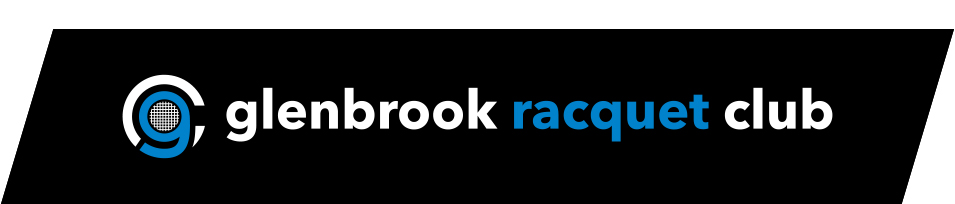 Glenbrook Racquet Club ADULT Program Schedule – 2021/2022FIT Tennis:	10/25 – 1/9	 	Cost:  		Member:  $28.00 per or $260 for package /Non - Member:  $32.00 per drill or $300 for packageA program to get you in to shape and to develop your strokes in a fast paced live ball drill.Choreographed to music, you can be motivated to get in to the rhythm of the beat.Open to all levels of players and to men and women alike. Monday:  7:00 am – 8:00 amTuesday:  12:00 pm – 1:00 pmWednesday:  6:30 am – 7:30 amThursday:  12:00 pm – 1:00 pmFriday:  7:00 am – 8:00 amSaturday:  8:00 am – 9:00 amRegister Here for PACKAGE Member 		Register Here for MEMBER Per Session Register Here for PACKAGE Non - Member 		Register Here for NON - MEMBER Per Session6 for $156	10/11 – 11/15 and 11/22 – 12/27Cost:  		Member / Non – Member:  $156.00 A Beginner level program offering 6 hours of class for $156. Each class will cover the basic strokes to develop the new players knowledge of the sport.Forehand, backhand, volley, overhead, serving, and point play is taught.Only new players to the club and those that have never taken a class at Glenbrook before may register for this class.  1 make-up is allowed for this class and must be completed within the 6 week program in a class equivalent to this program.  Monday:  9:15 am – 10:15 am, 10:30 am – 11:30 amTuesday:  9:30 am – 10:30 amWednesday:  NO ClassThursday:  12:00 pm – 1:00 pmSaturday:  2:00 pm – 3:00 pmSunday:  12:00 pm – 1:00 pmRegister here for 6 for $156 6 for $176	10/11 – 11/15 and 11/22 – 12/27Cost:  		Member / Non – Member:  $176An Intermediate program offering 6 hours of class for $176.Each class will continue to develop the strokes and skills of the beginner tennis player.  This program offers focus on live ball play using advanced development for the basic strokes and begins to touch on the court sense of playing a game.  Players who have completed the $156 program may take this program as their next level program.  Players that are new to the club may enroll in this program but may not take this program more than one time.Tuesday:  6:00 pm – 7:00 pmWednesday:  10:00 am – 11:00 amFriday:  9:30 am – 10:30 amSaturday:  3:00 pm – 4:00 pmSunday:  1:00 pm – 2:00 pmRegister here for 6 for $1766 for $266	11/15 – 12/26 and 1/3 – 2/13Cost:  		Member / Non – Member:  $266  (1.5 hour classes)An ADVANCED program offering 6 hours of class for $266.Each class will continue to develop the strokes and skills of the beginner tennis player.  This program offers focus on live ball play using advanced development for the basic strokes and begins to touch on the court sense of playing a game.  Players who have completed the $156 program may take this program as their next level program.  Players that are new to the club may enroll in this program but may not take this program more than one time.Tuesday:  7:00 pm – 8:30 pmWednesday:  11:00 am – 12:30 pmThursday:  8:00 pm – 9:30 pmFriday:  10:30 am – 12:00 pmSunday:  12:00 pm – 1:30 pmRegister here for 6 for $266Singles Drills	Thursdays – 9:30 am – 11:00 amCost:  $43.00 per drill Jump in on our singles drills for 3.5 – 4.5 players.  Learn strategies that will get you winning against stronger playersThis drill is for 3.5 – 4.5 playersLevels of players are divided on different courts!Register here for the Singles Drill Drill N Play Program Drill N Play Program is exactly as it states … drill for an hour and then learn how to play for an hour.This is an INTERMEDIATE to ADVANCED Player program.  THIS IS NOT A BEGINNER PROGRAM!Cost:   One hour Program:  Member / Non – Member $29.00 1.5 Hour Program:   Member / Non – Member $43.00Monday:  12:30pm – 1:30pmTuesday:  1:00pm – 2:00pm (Drop In), 4:00 pm – 5:00pm, 7:00pm – 8:30pmWednesday:  11:00am – 12:00pm, 8:00pm- 9:30pmThursday:  9:00am-10:30am, 1:00pm-2:00pm (Drop In)Friday:  5:00pm- 6:00pmSunday:  9:00am-10:00am, 10:00am – 11:00am***NOTE:  The DROP IN rate is the same for MEMBERS and NON -MEMBERS !!!Register here for Drill N Play (1 HOUR) Program Register here for Drill N Play (1.5 HOUR) ProgramIn-House League. (10/25 – 1/9)Intermediate:  Thursday:  11:00am- 12:30pmMixed Level (3.5, 4.0, 4.5)  Saturday:  11:00am – 12:30pmCost:  $300 / 10 week session Play in a league with others of your level!Match -Ups are organized by the Glenbrook Racquet Club Staff and each week you will be paired up with a partner and play against other players!The winning team receives Glenbrook Racquet Club logoed gifts!Men’s Programs CITA TeamsCITA stands for the Chicago Indoor Tennis Association and is a league that is offered as a TRAVEL LEAGUE where we play against other clubs.  The league is divided into levels offering a 3.5, 4.0, 4.5, and OPEN division.These leagues offer both SINGLES and DOUBLES competition.Anyone who is interested in participating in competitive play is welcome to be a part of our teams!Glenbrook offers the following:4.0 / 4.5 Men’s Doubles Saturday:  11:00 am – 1:00 pm (every other week)4.0 / 4.5 Men’s SinglesSunday:  7:30 am – 9:00 am (every other week)Cost:  $32.00 per match  Men’s DrillsJump in to the “Men’s Night Out” Drill!  Want a great workout with great instruction and fast paced drills?  Sign up for the MEN'S DRILL!

All players of the intermediate, advanced, or advanced level are welcome !!  Best pros in the area drilling you for a 2 hour workout!When:   Every Monday and WEDNESDAY
Time:     8:00 pm - 10:00 pmCost per drill:     $55 member / $67 non member        
Click on this link to register each week!  If you are a member of the club, please make sure you click the “member” drop down and if you are a “non-member” of the club please use that drop down as well.  Men's Drill - Monday			Men's Drill - Wednesday